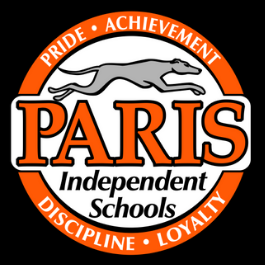 Paris Middle SchoolFebruary 7, 2022SBDM AgendaOpening BusinessApproval of the Agenda Approval of previous meeting’s MinutesJanuary MinutesGood News ReportPublic CommentSchool Improvement PlanningPhase 4  in Progress - MONITORING  Budget ReportReview current budgetJanuary - Allocated & ActivityBylaw or Policy Review/ Readings/ AdoptionDress Code Policy discussion2nd ReadingOld BusinessNew BusinessFRYSC - Kathy TobinOngoing LearningMastery Connect - PD Day on 2/18Upcoming Deadlines (see column to right) Adjournment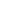 UPCOMING DEADLINESJan 1 - July 31: Phase Four includes monitoring of the Comprehensive Improvement Plan for SchoolsIMPORTANT SCHOOL DATESFeb 18: NO SCHOOL, Professional Development DayFeb 21 - 25: Benchmark #2 WindowMar 18: NO SCHOOL, Professional Development DayApr 4 - 8: NO SCHOOL, Spring BreakApr 11 - 22: iReady Spring WindowApr: Benchmark #3 Window TBDMay: KSA Dates TBDMay 27: Last Day of School for StudentsMay 31: Staff Work DayJune 1: Closing Day for Staff